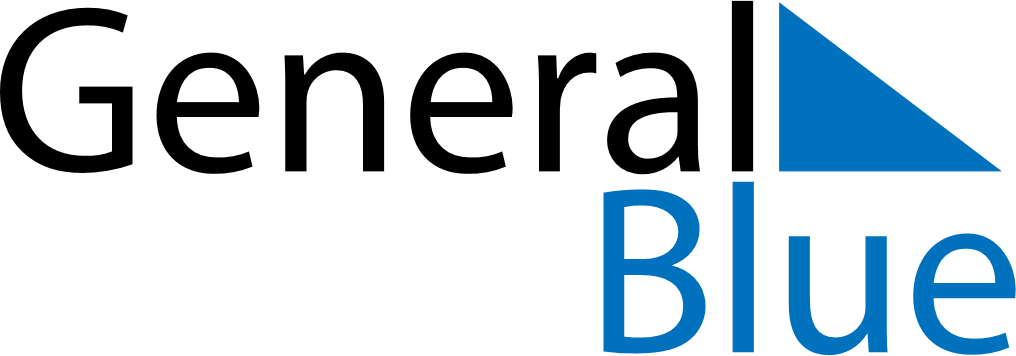 2024 – Q3South Sudan  2024 – Q3South Sudan  2024 – Q3South Sudan  2024 – Q3South Sudan  2024 – Q3South Sudan  JulyJulyJulyJulyJulyJulyJulySundayMondayTuesdayWednesdayThursdayFridaySaturday12345678910111213141516171819202122232425262728293031AugustAugustAugustAugustAugustAugustAugustSundayMondayTuesdayWednesdayThursdayFridaySaturday12345678910111213141516171819202122232425262728293031SeptemberSeptemberSeptemberSeptemberSeptemberSeptemberSeptemberSundayMondayTuesdayWednesdayThursdayFridaySaturday123456789101112131415161718192021222324252627282930Jul 1: Mother’s DayJul 9: Independence DayJul 30: Martyrs Day